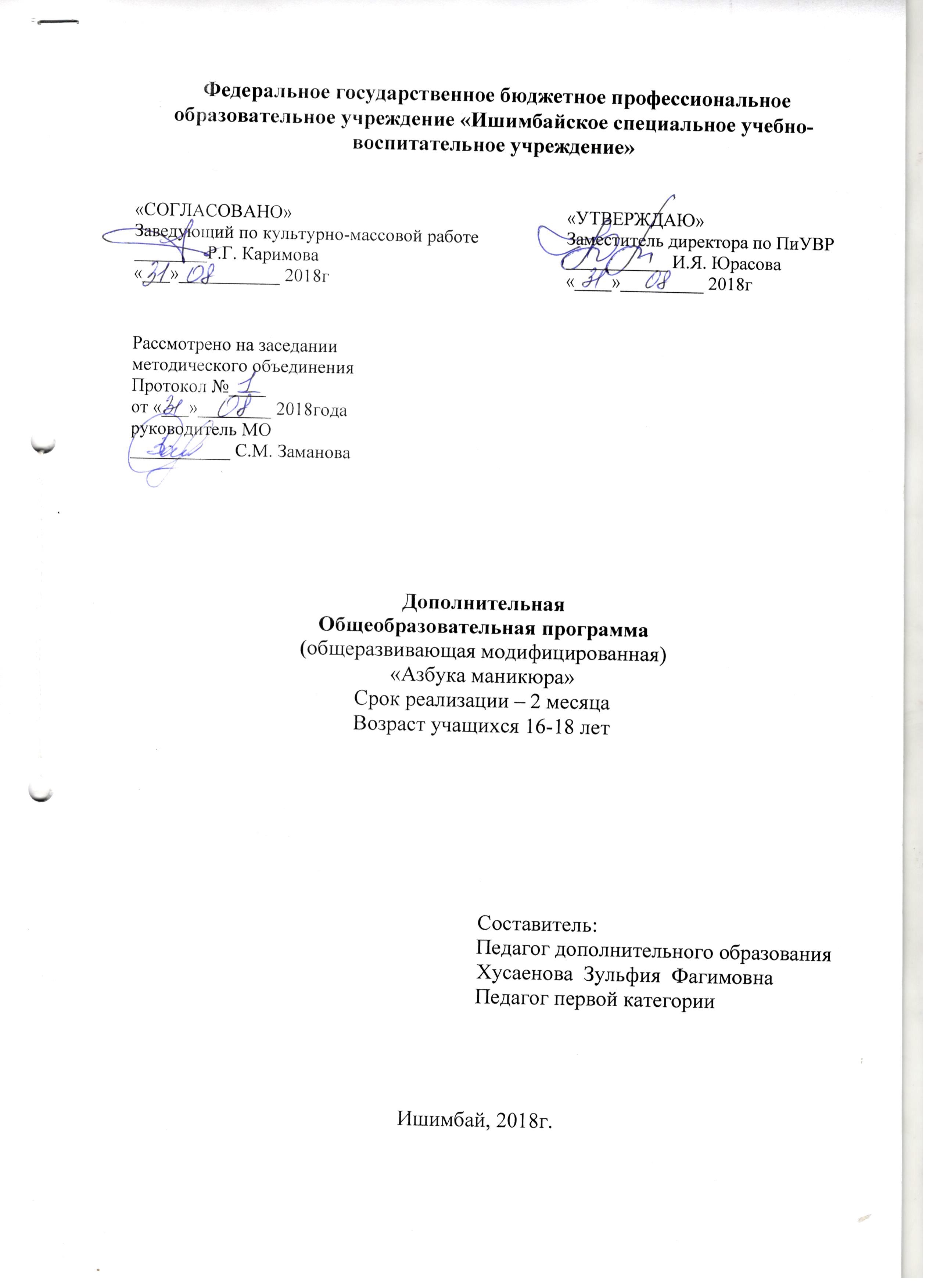 Пояснительная запискаДополнительная общеобразовательная (общеразвивающая модифицированная) программа  « Азбука маникюра» составлена на основе:Федеральный закон от 29.12.2012 N 273-ФЗ (ред. От 07.03.2018) «Об образовании в Российской Федерации».Приказ Министерства образования и науки Российской Федерации от 29.08.2013г. №1008 «Об утверждении Порядка организации и осуществления образовательной деятельности по дополнительным общеобразовательным программам». Постановление Главного государственного санитарного врача РФ от 04.07.2014г. №41 «Об утверждении СанПиН 2.4.4.3172-14 «Санитарно-эпидемиологические требования к устройству, содержанию и организации режима работы образовательных организаций дополнительного образования детей».Письмо Министерства образования и науки РФ от 18.11.2015 №09-3242  «О направлении Методических рекомендаций по проектированию дополнительных общеразвивающих программ (включая разноуровневые)». Методические рекомендации разработаны Министерством образования и науки РФ совместно с ГАОУ ВО «Московский государственный педагогический университет», ФГАУ «Федеральный институт развития образования»,  Автономная некоммерческая организация дополнительного профессионального образования   «Открытое образование».Письмо Минобрнауки России от 11.12.2006 г. № 06-1844 «О примерных требованиях к программам дополнительного образования детей».Концепция развития дополнительного образования детей.Устав Федерального государственного бюджетного
профессионального образовательного учреждения
"Ишимбайское специальное учебно-воспитательное учреждение закрытого типа»Введение Данная программа создана для воспитанниц Ишимбайского СУВУ, учитывая их возрастные, физические, психологические и интеллектуальные уровни развития.Содержание данной рабочей программы ориентировано на побуждение к активному самопознанию; на формирование у обучающихся навыков ухода за своими руками и ногтями;  исследование собственных познавательных ресурсов и возможностей; профессиональному самоопределению в условиях современного рынка труда.Программа  содержит  основные темы:Общие сведения о ногтях. Инструменты для маникюра. «Уход за ногтями и руками в домашних условиях», Виды и разновидности маникюра. Освоение технологической последовательности выполнения маникюра. Планируемый результат.По окончании курса профессиональной пробы «Азбука маникюра» воспитанницы будут:Организовывать своё рабочее место;Правильно ухаживать за рукамиВыполнять массаж рук.Наносить рисунок по схеме, точечным методом (дизайн по мокрому лаку)Правильно покрывать ноготь лаком и правильно его удалять с поверхности ногтя.Правильно подбирать рисунок и цвет лака в зависимости от длины ногтя.Выполнять различные виды маникюра.ДОЛЖНЫ ЗНАТЬ:Технику безопасности. Охрану труда на рабочем месте и личной санитарии.Санитарию и гигиену.Историю маникюраИнструменты и материалы, их назначение и хранениеТехнологию выполнения рисунка по схеме;витаминотерапию, для поддержания здорового образа жизниПравила ухода за руками и ногтямиПрограмма составлена с учетом:интересов обучающихся;возможностей Учреждения и материально-технической базы;наличия методического и дидактического обеспечения;особенностей обучающихся (разделение по возрасту).Инструментарий для оценки результатов:практические работы;творческие работы;творческие проектные работы.Актуальность:Основной целью кружка является получение необходимой информации о  технологиях нанесения маникюра, формирование у слушателей базовых навыков ухода за руками и ногтями, активное применение полученных знаний, умений и навыков в повседневной жизни, а также при выборе будущей профессии. Новизна дополнительной образовательной программы «Маникюр» заключается в её индивидуальности, в содержании и форме подачи программного материала. В новых социально-экономических условиях востребованными являются профессионально-мобильные, профессионально-самостоятельные и профессионально-компетентные специалисты. Это значит, что в процессе обучения необходимо развивать именно эти качества у обучающихся. По сути получаемой подготовки – это практико-ориентированные специалисты, владеющие устойчивыми умениями и навыками, умеющие осваивать новое, оценивать результаты своей деятельности, обладающие гибким мышлением. Одним из примером практико-ориентированных курсов является программа дополнительного образования детей «Маникюр».. Целью данной  программы – создание условий для получения базовых знаний по технологии выполнения маникюра, творческого самопроявления, профориентации, адаптации обучающихся в социуме.Реализация цели  осуществляется решением следующих задач:а) Обучающие: - наделить воспитанниц знаниями в области маникюрного искусства, познакомить их с историей маникюра;- сформировать познавательный интерес к маникюрному  искусству, научить определенным  приемам и навыкам;- научить воспитанниц любить и понимать искусство;- познакомить обучающихся с различными видами маникюра (классический , аппаратный);- формировать потребность в самопознании и саморазвитии.б) Коррекционно-развивающие: - Развитие чувства красоты и гармонии, индивидуальности и стиля.-развитие деловых качеств: самостоятельности, ответственности, активности,-формирование профессиональной ориентации личности обучающихся посредством специальных знаний и умений по предмету изучения.Воспитательные:-формирование художественного и эстетического вкуса;-организация деятельности на основе договоренности и взаимной поддержки,- воспитание чувства ответственности.Условия реализации программы:      Программа объединения «Азбука маникюра» рассчитана для воспитанниц Ишимбайского СУВУ  от 16 до 18 лет.  К обучению допускаются все желающие без предварительного отбора воспитанниц, главное иметь желание. В процессе обучения предусмотрено проведение добора обучающихся в маникюрный кружок.Общее количество часов –  в год 160. Занятия в кружке проводятся 2 раза в неделю. Общее количество учебных занятий в неделю – 4,5. Один учебный час – 40 мин.Режим занятий: с 16.30ч.-18.00ч.                              16.30ч.-18.30ч.Занятия проводятся по подгруппам (по2-3уч.)  и индивидуально. Сроки реализации программы: 2 месяца.В группе занимаются воспитанницы в количестве от 2 до 5 человек. Формы проведения занятий: - Индивидуальные;- Групповые.     Практическая часть включает выполнения массажа кистей рук .Выполнения полировкии коррекции ногтя при помощи пилки Выполнения укорачивания ногтя по схеме при помощи ножниц, щипцов - Выполнения дезинфицирования инструмента в растворе, микростопе, в стерилизаторе, хлорамином. Снятия лака с ногтей жидкостью не содержащей ацетона Виды занятий, применяемых в ходе реализации программы:беседа;выполнения размягчения, удаления надкожницы, покрытие ногтей лаком у -  пользоваться нормативными правовыми документами и инструкциями – самостоятельно выполнять подпиливание и шлифовку ногтя, процедуру размягчения надкожницы «мокрым», «сухим», «горячим» способом, удаление надкожницы с помощью ножниц, щипцов, кусачек, апельсиновой палочки – самостоятельно выполнять массаж кистей рук, процедуру покрытия ногтей лаком  самостоятельно выполнять детский, классический, европейский и французский маникюра Принципы:Личностно-ориентированный подход.   Обращение к субъективному опыту обучающегося, то есть к опыту его собственной жизнедеятельности; признание самобытности и уникальности каждой воспитанницы.Принцип успеха.  Каждый ребенок должен чувствовать успех в какой-либо сфере деятельности. Это ведет к формированию позитивной «Я-концепции» и признанию себя как уникальной составляющей окружающего мира. Увлекательность. Творческая деятельность должна нравиться самим воспитанницам, приносить им радость и удовольствие.Принцип демократии. Добровольная ориентация на получение знаний конкретно выбранной деятельности; обсуждение выбора совместной деятельности в коллективе на предстоящий учебный год.Принцип доступности. Обучение и воспитание строится с учетом возрастных и индивидуальных возможностей подростков, без интеллектуальных, физических и моральных перегрузок.Принцип наглядности. В учебной деятельности используются разнообразные модные журналы ,видео, аудиозаписи.Принцип систематичности и последовательности.  От простого к сложному. Проциональные знания на занятиях.  Систематичность и последовательность осуществляется как в проведении занятий, так в самостоятельной работе воспитанников. Методы проведения занятий:Словесные: беседы, рассказ.Наглядные: примеры готовых образцов: просмотр видеоматериалов, просмотр модных журналов.Практические: тренировочные упражнениеАналитические: наблюдение, сравнение, самоконтроль, самоанализ, опрос.Поощрение-убеждение.Формы контрольных мероприятий:   	Для полноценной реализации данной программы используются разные виды контроля:Текущий - осуществляется посредством наблюдения за деятельностью воспитанницы в процессе занятий.Промежуточный-  праздники, конкурсы, выступления.Итоговый- показ готовых моделей.Словарная работа - подразумевает знания основных терминов, касающихся маникюрного искусства.Эффективность образовательного процесса оценивается по:- уровню развития творческих способностей;- формированию духовно-нравственных качеств;- участию в конкурсах, мероприятиях;- профессиональному самоопределению.Дипломы, почетные грамоты и награды городских, региональных, республиканских и межрегиональных конкурсов являются стимулирующим компонентом в процессе обучения.Ожидаемые результаты:   Предполагаемым результатом данной воспитательной программы является следующее: к моменту окончания реализации программы   воспитанницы:знают: Что такое маникюрЧем отличается маникюрное искусство от других видов искусствИсторию зарождения маникюра.Какие виды маникюра существуютКто создаёт дизайн ногтейИмеют понятия:Об элементарных правилах санитарной гигиеныОб оформлении дизайна ногтейО нормах поведения с клиентамиумеют:Выполнять уход за руками и ногтями;Выполнять основные технологические операцииОсуществлять подбор материалов для маникюра Знать и различать виды техники маникюраОбщаться с клиентамиПриобретают навыки:Общения с коллегами (со сверстниками)Элементарного маникюрного мастерстваОбразного восприятия окружающего мираАдекватного и образного реагирования на внешние раздражителиКоллективного творчестваВ результате занятий  по данной  программе у детей развивается устойчивый интерес к разнообразию маникюрного искусства, формируется углубленное представление о маникюре как виде искусства. Полученные знания воспитанницы могут применять в сфере бытового.А так же девочки избавляется от излишней стеснительности, боязни общества, комплекса "взгляда со стороны", приобретает общительность, открытость, бережное отношение к имуществу, ответственность перед коллективом.Учебно-тематический планСодержание программы:1. Вводное занятие.Знакомство  с  детьми.  Ознакомление  с  планом  работы  на  год.  Режим  работы  кружка. Первичный инструктаж по охране труда.  2.Строение руки .Строение ногтя.3.Проблемы кожи рук, ногтей.Учебно-методическое обеспечениеКусачки  .           Пилки .Ножницы и кусачки .Бруски полировочные.Лаки обычные.Гель лаки.Список литературы№ п/пТема, разделКол-во часовКол-во часовКол-во часовКол-во часовФорма      контроля№ п/пТема, разделвсеготеориятеорияпрактикаФорма      контроля1.Вводное занятие.Инструктаж по техники безопасности. Правила пожарной безопасности.111Устный опрос2.Ознакомление с парикмахерской, рабочим местом, оборудованием.2 1Устный опрос3Строение руки. Строение ногтя3.1Строение руки111Устный опрос3.2Строение ногтя111Устный опрос3.3Строение кожи.111Устный опрос3.4Типы и формы ногтей 111Устный опрос4Проблемы кожи рук, ногтей4.1Нарушение кровообращения111Устный опрос4.5Хрупкость и ломкость ногтей111Устный опрос4.6Расслоение ногтевой пластины111Устный опрос5Материаловедение 5.1Материалы- химреактивы, косметика лаки11Практическая работа5.2Виды  материалов, препаратов, их назначение и нормы расхода.21НаблюдениеПрактическая работа5.3Пользования белья .Назначение инструмента.11Практическая работаУстный опрос5.4Классификация пилок по абразивности и их обработка после работы11Практическая работа6Классический ногтевой маникюр6.1Виды ногтевого маникюра11Практическая работа6.2Инструменты и технологический процесс ногтевого маникюра1        1Практическая работаУстный опрос6.3Обрезной маникюр1011      9Практическая работаУстный опрос7Укрепление ногтей гелями7.1 Технология покрытия геля33Практическая работа   7.2Коррекция гелевых покрытий11Практическая работа7.3Снятие геля11Практическая работа8Основные процедуры по уходу за руками8.1Общий массаж рук11Практическая работа8.2Работа кисточкой и приемы покрытия лаком.11Практическая работа9Аппаратный маникюр1Практическая работа9.1Технология выполнения аппаратного маникюра33Практическая работа9.2Образивность насадок11Практическая работа10Французский  маникюр10.1Техника выполнения .1210.2Виды френча. Разновидности цвета и формы улыбки.12Практическая работаИТОГО:ИТОГО:3636630Новые варианты маникюра. – Букин  Д , Петрова  О. 2010гШкола Красоты и здоровья  энциклопедия 2006г.Технология маникюрных и педикюрных работ, 2010.